ITINERAIRE 2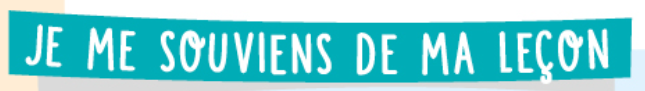 Comment les romains surmontent-ils la capitale de leur empire ?Oppidum              Urbs            Mare             nostrum             Civis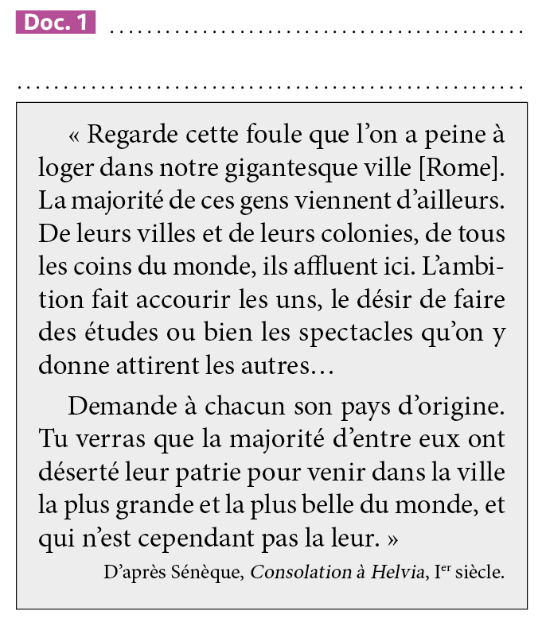 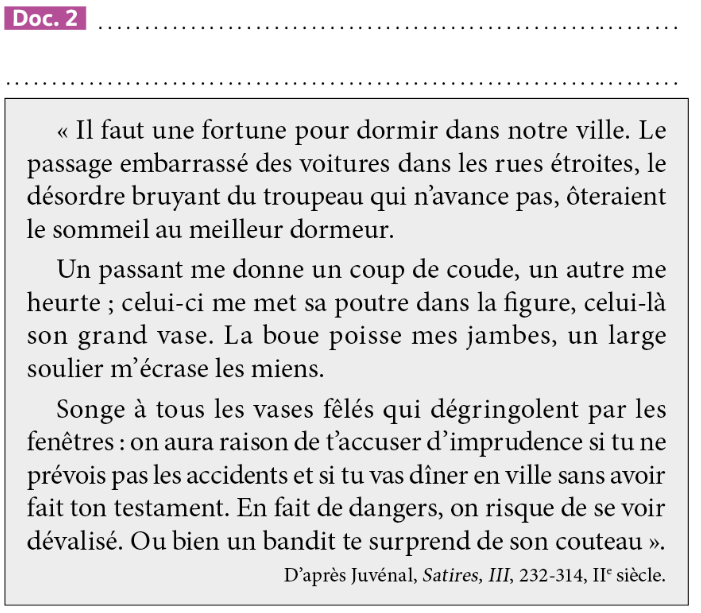 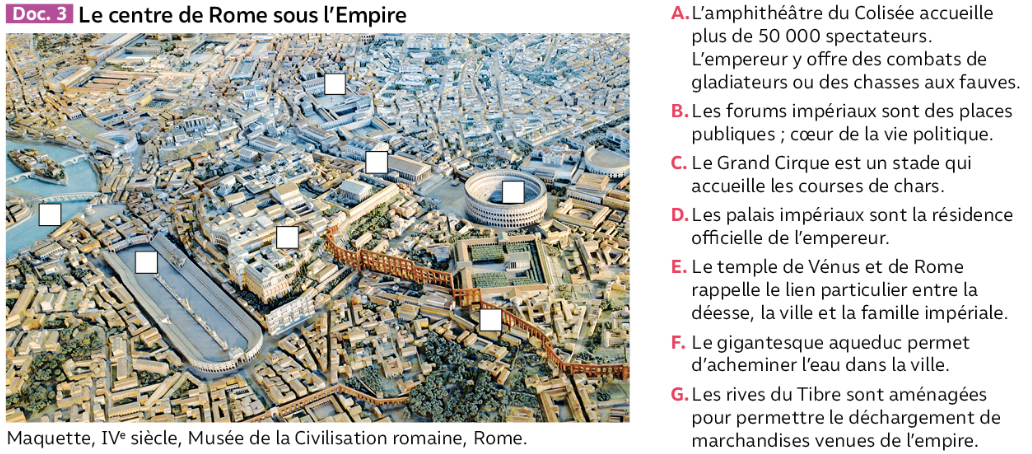 Consignes :Présentez ces deux documents en donnant leur nature, leur auteur, leur date et leur sujet.Soulignez dans le document 1 une phrase qui prouve que Rome est une ville très attractive.Soulignez dans le document 2 deux exemples de difficultés ou de nuisances rencontrés à Rome.Donnez un titre à chaque document, montrant leurs points de vue différents.Indiquez dans les bonnes pastilles sur l’image du document 3, la lettre de chaque lieu présenté (de A à G). Coloriez les pastilles selon la légende suivante : En rouge, les bâtiments politiquesEn bleu, les bâtiments de loisirsEn vert, les bâtiments religieuxEn jaune, les constructions économiquesMontrez que le document 3 n’est pas une source de même nature que les documents 1 et 2 mais qu’il permet néanmoins de les éclairer.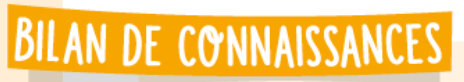 Approfondissement des compétences Activité 3 : COMPRENDRE UN DOCUMENTCe que j’ai appris de nouveau sur … Rome, centre et capitale de l’EmpireExpliquez pourquoi les Romains avaient surnommé Rome, « l’Urbs » : « la Ville ».